REZULTATI POSLOVANJA PODUZETNIKA SA SJEDIŠTEM U 
URBANOJ AGLOMERACIJI SPLIT U 2015. GODINIOdlukom Ministarstva regionalnoga razvoja i fondova Europske unije od 30. studenoga 2015. godine, ustrojena je Urbana aglomeracija Split koja obuhvaća 13 jedinica, od ukupno 55 gradova i općina Splitsko-dalmatinske županije, i to: gradove Split, Kaštela, Omiš, Sinj, Solin i Trogir te općine Dicmo, Dugi Rat, Dugopolje, Klis, Lećevica, Muć i Podstrana. sukladno Zakonu o regionalnom razvoju RH i temeljenu na prijedlogu grada Splita kao sjedišta aglomeracije, uz dostavljena mišljenja i suglasnost svih jedinica lokalne samouprave uključenih u aglomeracije te uz suglasnost Ministarstva graditeljstva i prostornoga uređenjaShema 1.   Područje Urbane aglomeracije SplitFinancijski rezultati poslovanja poduzetnika na području Urbane aglomeracije SplitOd ukupnog broja poduzetnika čije je sjedište u jednom od gradova i općina – članica Urbane aglomeracije Split (9.178 poduzetnika) najviše je poduzetnika sa područja grada Splita (6.459 ili 70,4 %), a najmanji je broj poduzetnika u općini Lećevica (9 ili 0,1 %).Kod 9.178 poduzetnika bilo je 56.594 zaposlenih, što je prosječno 6,2 zaposlenih po poduzetniku. Tablica 1	Broj poduzetnika i osnovni financijski rezultati poslovanja poduzetnika u gradovima/općinama Urbane aglomeracije Split u 2015. godini					(iznosi u tisućama kuna)Izvor: Fina, Registar godišnjih financijskih izvještaja, obrada GFI-a za 2015. godinuU 2015. godini poduzetnici čije je sjedište u jednom od gradova i općina obuhvaćenih Urbanom aglomeracijom Split, ostvarili su ukupan prihod u iznosu od 33,7 milijardi kuna, što je povećanje od 7,3 % u odnosu na prethodnu poslovnu godinu. Njihov udio u ukupnim prihodima poduzetnika Splitsko-dalmatinske županije iznosi 83,0 %. U ostvarenim ukupnim prihodima poduzetnika Urbane aglomeracije Split najveći je udio poduzetnika grada Splita (60,6 %), sa ostvarenih 20,4 milijarde kuna te poduzetnika grada Solina (10,3 %) sa 3,5 milijardi kuna i Kaštela (8,1 %) sa 2,7 milijardi kuna.Tablica 2.	Osnovni financijski podaci poslovanja poduzetnika na području Urbane aglomeracije Split i poduzetnika Splitsko-dalmatinske županije u 2015. godini 	(iznosi u tisućama kuna, prosječne plaće u kn)Izvor: Fina, Registar godišnjih financijskih izvještaja, obrada GFI-a za 2015. godinuU 2015. godini poduzetnici Urbane aglomeracije Split iskazali su pozitivan konsolidirani financijski rezultat u iznosu od 541,6 milijuna kuna. Tablica 3.	TOP 10 - rang lista poduzetnika prema neto dobiti na razini Urbane aglomeracije Split u 2015. g.(iznosi u tisućama kuna)Izvor: Fina, Registar godišnjih financijskih izvještaja, obrada GFI-a za 2015. godinuTOP 10 poduzetnika Urbane aglomeracije Split u 2015. godini ostvarili su neto dobit razdoblja u iznosu od 735,0 milijuna kuna ili 34,6 % ukupne neto dobiti razdoblja poduzetnika u Urbanoj aglomeraciji Split.Grafikon 1.	Udio ukupnog prihoda i neto dobiti poduzetnika Urbane aglomeracije Split u ukupnom prihodu i neto dobiti poduzetnika Splitsko-dalmatinske županije u 2015. godini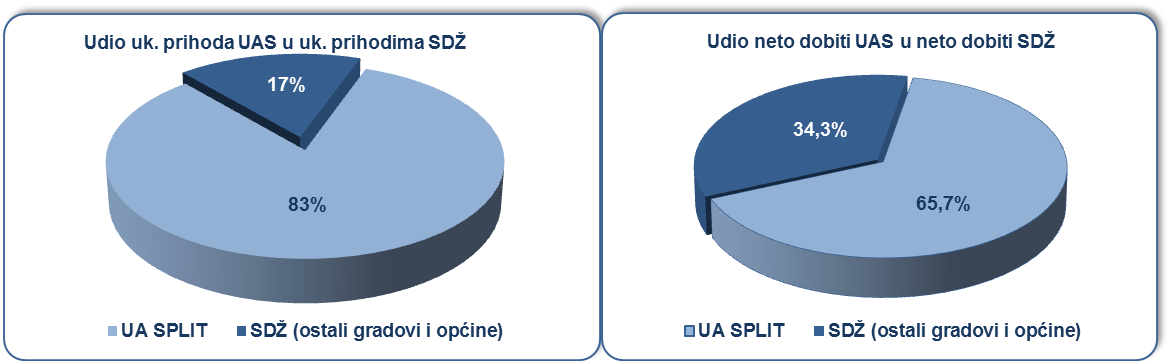 Izvor: Fina, Registar godišnjih financijskih izvještaja, obrada GFI-a za 2015. godinuPrema produktivnosti (prihodu po zaposlenom), na prvom su mjestu poduzetnici općine Dugopolje, s 1,0 milijuna kuna, dok je među poduzetnicima navedene općine po produktivnosti na prvom mjestu društvo ANKICA TRGOVINA d.o.o. (OIB 39792509896), sa prosjekom od 22,8 milijuna kuna po zaposlenom. Slijede poduzetnici općine Dicmo sa 923 tisuće kuna te poduzetnici grada Solina s 714 tisuća kuna prihoda po zaposlenom.Za usporedbu, produktivnost poduzetnika na razini RH u 2015. godini iznosila je 763 tisuće kuna prihoda po zaposlenom.Grafikon 2.	Prihod po zaposlenom u 2015. godini na razini gradova/općina Urbane aglomeracije Split							(iznosi u tisućama kuna)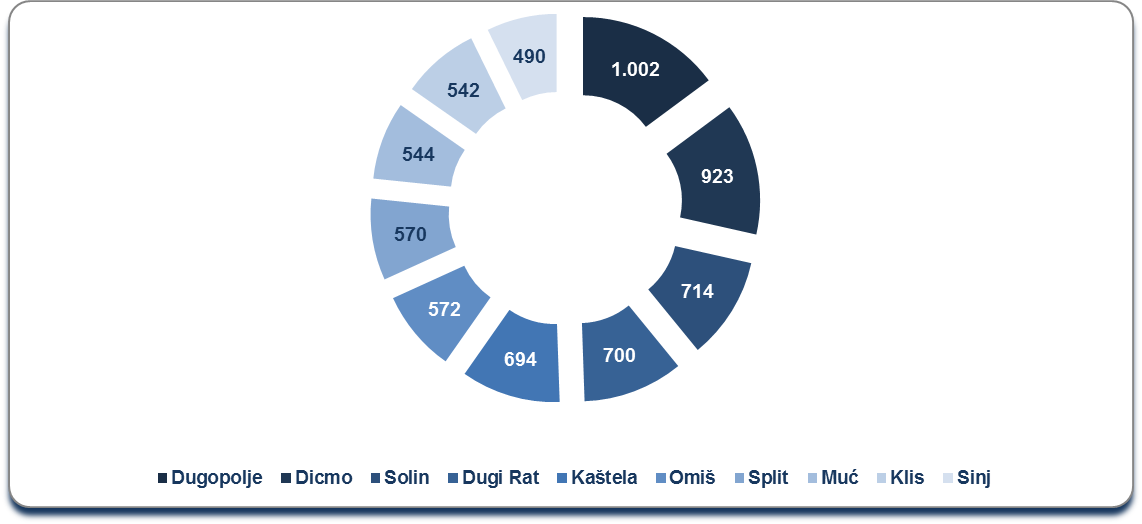 Izvor: Fina, Registar godišnjih financijskih izvještaja, obrada GFI-a za 2015. godinuProsječna mjesečna neto plaća obračunana kod poduzetnika Urbane aglomeracije Split u 2015. godini iznosila je 4.545 kuna, odnosno 5,1 % više u odnosu na prethodnu godinu te 1,5 % više od iznosa prosječne mjesečne neto plaće zaposlenih kod poduzetnika u Splitsko-dalmatinskoj županiji (4.476 kuna).Najveća prosječna mjesečna neto plaća obračunana je zaposlenima kod poduzetnika sa sjedištem u gradu Sinju (6.921 kunu). Slijede poduzetnici u gradovima Kaštela (5.244 kune) i Trogiru (5.161 kuna) te općinama Dugopolje (4.824 kune) i Podstrana (4.568 kuna).Najniža mjesečna prosječna neto plaća obračunana je zaposlenima kod poduzetnika sa sjedištem u općini Lećevica (2.513 kuna).Grafikon 3.	Prosječna mjesečna neto plaća po zaposlenom u 2015. godini u gradovima i općinama Urbane aglomeracije Split (TOP 5)	(iznosi u kunama)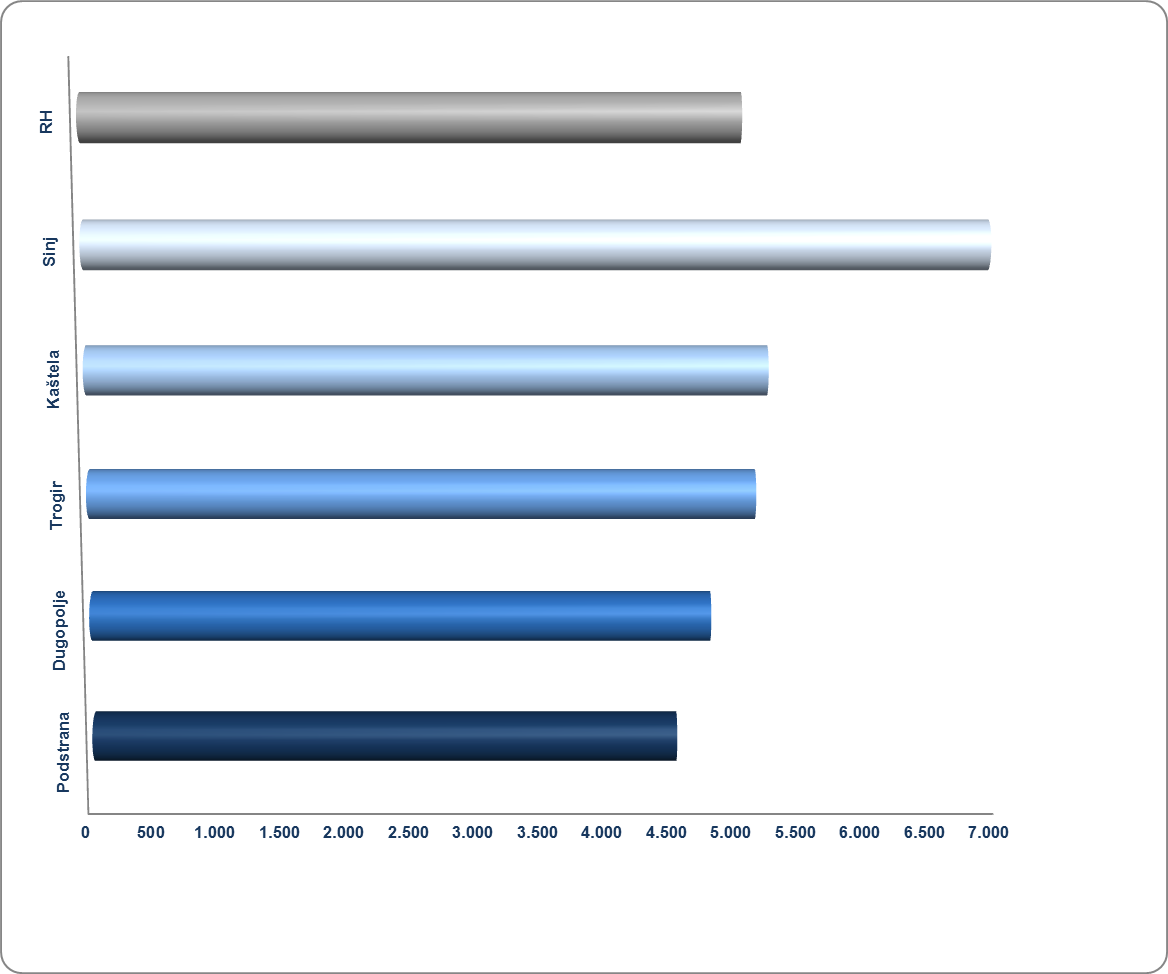 Izvor: Fina, Registar godišnjih financijskih izvještaja, obrada GFI-a za 2015. godinuZanimljivo je napomenuti da su poduzetnici sa sjedištem u prvih pet gradova/općina Urbane aglomeracije Split (grafikon 3.), zaposlenima obračunali veću prosječnu mjesečnu neto plaću od prosjeka na razini svih poduzetnika sa sjedištem u Urbanoj aglomeraciji Split (4.545 kn). Za usporedbu, prosječna mjesečna neto plaća zaposlenih kod poduzetnika na razini RH u 2015. godini iznosila je 5.019 kuna.O urbanim aglomeracijama i većim i manjim urbanim područjimaIzdvajanje urbanih (i ruralnih odnosno ruralnih i mješovitih) područja predstavlja jedan od izazovnijih zadataka suvremene politike regionalnog razvoja. Vrlo često se urbana područja odnosno granice urbanih područja određuju ovisno o namjeni i nisu izdvojena jednom jedinstvenom definicijom. Za politiku regionalnog razvoja izdvajanje urbanih područja znači naći kompromis između različitih sektora, lokalnih želja za uključivanjem/isključivanjem dijela teritorija u urbani prostor i administrativnih granica (koje osiguravaju pravo odlučivanja u nekom prostoru). Zakon o regionalnom razvoju odredio je tri tipa urbanih područja:4 gradske aglomeracije (sjedišta u Zagrebu, Splitu, Rijeci i Osijeku)veća urbana područja - gradovi koji na razini jedinica lokalne samouprave imaju više od 35.000 stanovnika, a nisu uključeni u urbane aglomeracijemanja urbana područja - gradovi koji imaju manje od 35.000 stanovnika, ali njihova središnja naselja imaju više od 10.000 stanovnika ili su sjedišta županija.Više o rezultatima poslovanja poduzetnika po područjima djelatnosti i po drugim kriterijima, prezentirano je u standardnim analizama rezultata poslovanja poduzetnika RH, po županijama i po gradovima i općinama u 2015. g. Pojedinačni podaci o rezultatima poslovanja poduzetnika dostupni su besplatno na RGFI – javna objava i na Transparentno.hrInformacija o tome je li poslovni subjekt u blokadi ili ne, dostupna je korištenjem usluge FINA InfoBlokade slanjem SMS poruku na broj 818058. te korištenjem WEB aplikacije JRR tj. uvidom u podatke o računima i statusu blokade poslovnih subjekata, koji se ažuriraju u Jedinstvenom registru računa kojega u skladu sa zakonskim propisima, od 2002. godine, vodi Financijska agencija.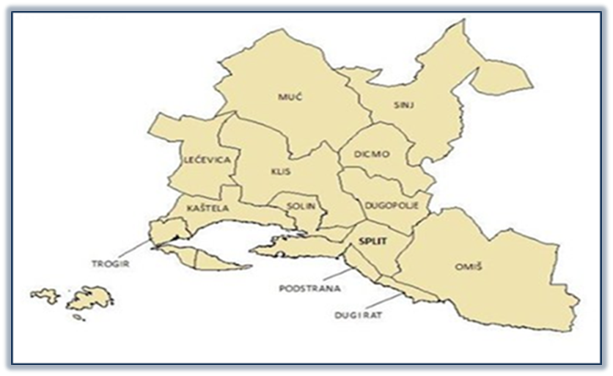 Na području šest gradova i sedam općina koje su obuhvaćene Odlukom o ustrojavanju Urbane aglomeracije Split, u 2015. godini bilo je 9178 poduzetnika čije je sjedište u jednom od gradova i općina – članica Urbane aglomeracije Split.Riječ je o poduzetnicima koji su sastavili i u Registar godišnjih financijskih izvještaja podnijeli točan i potpun godišnji financijski izvještaj za 2015. godinu.Naziv grada/općineBroj poduzetnikaBroj zaposlenihUkupni prihodDobit razdobljaGubitak razdobljaNeto dobitKaštela6203.928 2.725.045 216.456 148.891 67.565 Omiš2383.779 2.160.008 109.541 5.643 103.898 Sinj2561.741 853.095 80.658 23.635 57.023 Solin5484.858 3.467.900 117.504 64.568 52.937 Split6.45935.805 20.410.821 1.337.791 1.201.043 136.748 Trogir3802.612 1.254.463 83.502 23.799 59.703 Dicmo35447 412.400 24.750 3.881 20.870 Dugi Rat161697 487.617 79.667 2.994 76.673 Dugopolje1271.095 1.097.707 28.607 96.624 -68.016 Klis61398 215.690 11.777 647 11.130 Lećevica910 1.780 19 260 -241 Muć29227 123.591 3.295 5.282 -1.987 Podstrana255997 473.812 32.919 7.651 25.268 Ukupno poduzetnici UAS9.17856.594 33.683.927 2.126.487 1.584.917 541.571 OpisUrbana aglomeracija SplitUrbana aglomeracija SplitUrbana aglomeracija SplitSplitsko-dalmatinska županijaSplitsko-dalmatinska županijaSplitsko-dalmatinska županijaOpis2014. 2015. Indeks2014 2015. IndeksBroj poduzetnika9.17811.957-Broj zaposlenih55.245 56.594 102,468.29670.498103,2Ukupni prihodi31.382.589 33.683.927 107,337.845.31140.558.929107,2Ukupni rashodi30.868.864 32.817.083 106,336.948.41439.379.726106,6Dobit prije oporezivanja1.860.144 2.464.582 132,52.479.9163.032.388122,3Gubitak prije oporezivanja1.346.420 1.597.738 118,71.583.0191.853.186117,1Dobit razdoblja1.635.074 2.126.487 130,12.212.8822.665.350120,4Gubitak razdoblja1.349.664 1.584.917 117,41.586.3651.840.596116,0Konsolidirani financijski rezultat – dobit (+) ili gubitak (-) razdoblja 285.410 541.571 189,8626.517824.754131,6Izvoz4.516.798 5.076.272 112,45.408.8336.018.422111,3Uvoz2.261.510 2.981.435 131,82.456.4253.197.337130,2Investicije u novu dugotrajnu imovinu1.162.237 1.699.782 146,31.488.2742.220.835149,2Prosječna mjesečna neto plaća po zaposlenom4.326 4.545 105,14.2854.476104,5R.br.OIBNazivMjestoBroj zaposlenihUkupni prihodDobit razdobljaDobit razdoblja1.81356391287KONSTRUKTOR INŽENJERING d.d.Split207408.644273.911273.9112.00278260010TOMMY d.o.o.Split2.3812.265.483105.024105.0243.83462362655ZRAČNA LUKA SPLITKaštel Štafilić393274.24367.66067.6604.33060874644STUDENAC d.o.o.Omiš2.1891.411.29060.46960.4695.59295916756INDUSTRIUS d.o.o.Obrovac Sinjski276218.32756.64756.6476.94136335132CEMEX HRVATSKA d.d.Kaštel Sućurac455832.07948.15048.1507.02610134628BRODOTROGIR d.d.Trogir983208.16933.84333.8438.48351740621AD PLASTIK d.d.Solin1.203836.08832.55132.5519.26556073445SAFIR d.o.o.Split974.72929.99229.99210.76118645526INTERNATIONAL EVONA d.o.o.Stobreč167127.43926.72526.725Ukupno TOP 10 poduzetnikaUkupno TOP 10 poduzetnikaUkupno TOP 10 poduzetnikaUkupno TOP 10 poduzetnika8.2636.656.490734.971Ukupno poduzetnici Urbane aglomeracije SplitUkupno poduzetnici Urbane aglomeracije SplitUkupno poduzetnici Urbane aglomeracije SplitUkupno poduzetnici Urbane aglomeracije Split56.59433.683.9272.126.487